  Spartanburg Art Museum Art School        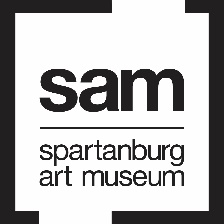 Application for the Jack Bundy Scholarship FundThe Jack Bundy Scholarship Fund was set up for scholarship assistance for the disadvantaged, the gifted, for children or for adults who are in pursuit in the broad area of the arts to include the visual arts, pottery, and sculpture with emphasis on education in the arts.Applications will not be considered for scholarship funds if the applicant has already received funds from the scholarship within the past calendar year. Name: ______________________________________________________Name of person to be considered for scholarship funds (only if different from above):________________________________________________________________Address:_____________________________________________________________________________________________________________________________________E-mail: ________________________________________________________________Phone: _______________________________________________________________GROSS HOUSEHOLD INCOMEPlease circle your family size, and your family’s annual income. If other than what is listed, please write the amount under other.In order to ensure as many students as possible can benefit from this endowment within a fiscal year, we request you complete the following income details. This information is for administrative staff only and will not be shared outside of the endowment consideration process.Family Size				Annual Income				Other1					$0 - 11,500		$11,500 - 23,000	__________2					$0 - 13,150		$13,150 - 26,300	__________3					$0 – 14,800		$14,800 - 29,000	__________4					$0 – 16,400		$16,400 – 32,800	__________5					$0 – 17,750		$17,750 – 35,500	__________6+					$0 – 19,050		$19,050 – 38,100	__________Is there anything SAM should take into consideration in regards to household income that is not reflected in reporting annual income? If so, please explain: Write a brief statement about your future plans and directions as an artist or how you might benefit from receiving the Jack Bundy Scholarship. You may also list any honors that you have received including academic, extracurricular, athletic, and community service. If you are completing this application for your child, please provide information about your child as well as any ways in which the scholarship would benefit your family.____________________________________________________________________________________________________________________________________________________________________________________________________________________________________________________________________________________________________________________________________________________________________________________________________________________________________I certify that the information submitted is true and completed to the best of my knowledge.________________________________				__________________Signature of Applicant						DateSubmit completed applications to Charlotte Hutson, Art School Coordinator by:Email: chutson@spartanarts.org Mail: SAM 200 E. St. John Street Spartanburg, SC 29306. 